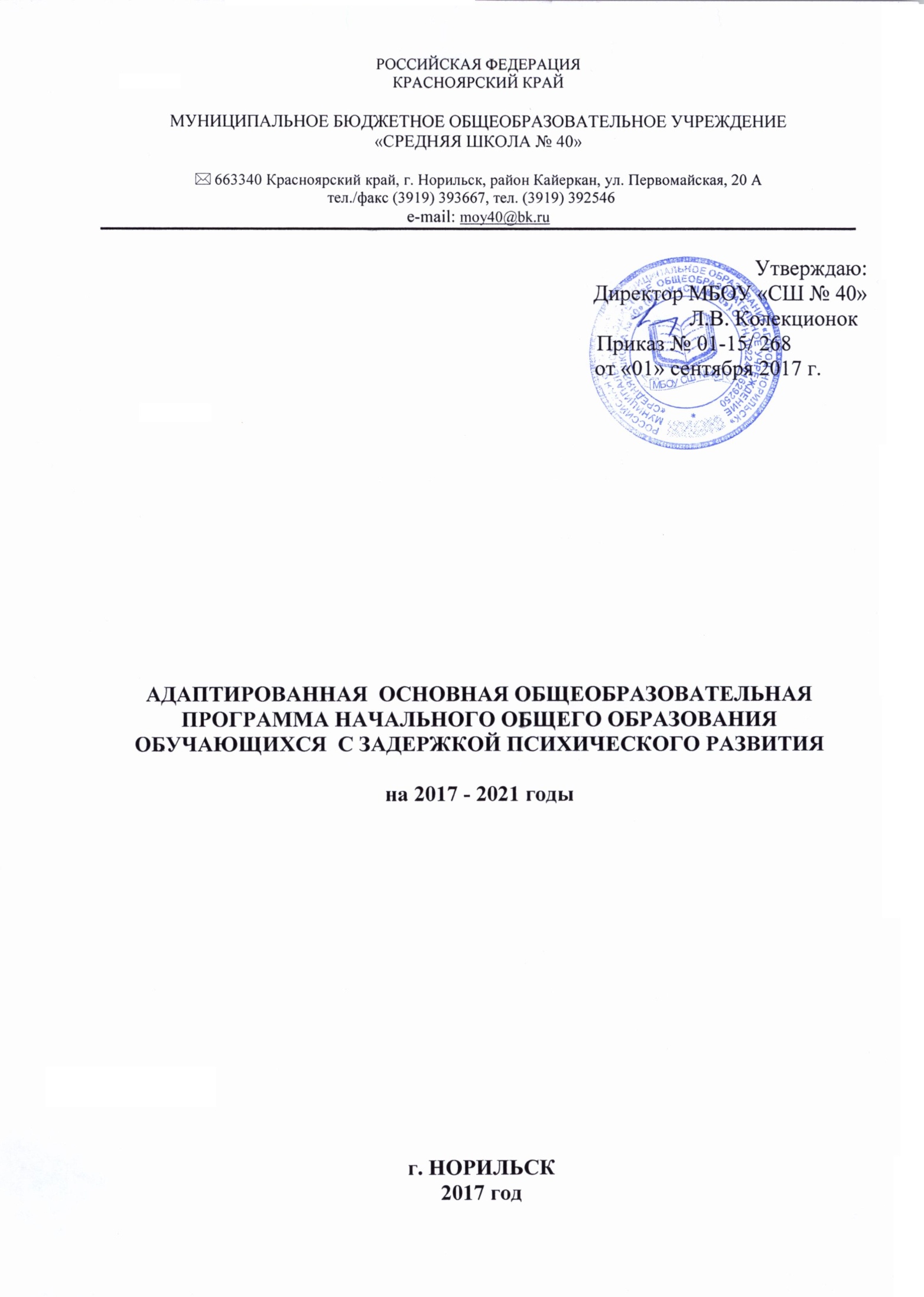 Адаптированная основная общеобразовательная программа начального общего образования обучающихся с задержкой психического развитияАДАПТИРОВАННАЯ ОБЩЕОБРАЗОВАТЕЛЬНАЯ ПРОГРАММА НАЧАЛЬНОГО ОБЩЕГО ОБРАЗОВАНИЯ Обучающихся  С ЗАДЕРЖКОЙ ПСИХИЧЕСКОГО РАЗВИТИЯ (ЗПР)1. ЦЕЛЕВОЙ РАЗДЕЛПояснительная запискаЦель реализации АООП НОО обучающихся с ЗПР - обеспечение выполнения требований ФГОС НОО обучающихся с ОВЗ.Достижение поставленной цели  при разработке и реализации Организацией  АООП НОО  обучающихся с  ЗПР  предусматривает решение следующих основных задач:- формирование общей культуры, духовно-нравственное, гражданское, социальное, личностное и интеллектуальное  развитие, развитие творческих способностей, сохранение и укрепление здоровья обучающихся с ЗПР;- достижение  планируемых результатов освоения АООП НОО,  целевых установок, приобретение  знаний, умений, навыков, компетенций и компетентностей, определяемых личностными, семейными, общественными, государственными потребностями и возможностями обучающихся с ЗПР, индивидуальными особенностями развития и состояния здоровья;- становление и развитие личности в её индивидуальности, самобытности, уникальности и неповторимости;- обеспечение доступности получения качественного начального общего образования;- обеспечение преемственности начального общего и основного общего образования;- выявление и развитие возможностей и способностей обучающихся с ЗПР, через организацию его общественно полезной деятельности, проведения спортивно - оздоровительной работы, организацию художественного творчества с использованием системы клубов, секций, студий и кружков (включая организационные формы на основе сетевого взаимодействия), проведении спортивных, творческих и др. соревнований;- использование в образовательном процессе современных образовательных технологий деятельностного типа;- предоставление обучающимся возможности для эффективной самостоятельной работы;- участие педагогических работников, обучающихся, его родителей (законных представителей) и общественности в проектировании и развитии внутришкольной социальной среды;- включение обучающихся в процессы познания и преобразования внешкольной социальной среды (р-на Кайеркан, города Норильска).	Принципы и подходы к формированиюадаптированной общеобразовательной программы начального общего образования обучающихся с ЗПРВ основу разработки  и реализации АООП НОО обучающихся с ЗПР заложены дифференцированный и деятельностный подходы.Дифференцированный подход  к  разработке и реализации АООП НОО обучающихся  с  ЗПР  предполагает учет его особых образовательных потребностей, которые проявляются в неоднородности по возможностям освоения содержания образования. Это обусловливает необходимость создания и реализации разных вариантов АООП НОО обучающихся с ЗПР, в том числе и на основе  индивидуального учебного плана. Варианты  АООП  НОО обучающихся с ЗПР  создаются  и реализуются  в соответствии с дифференцированно сформулированными требованиями в  ФГОС НОО обучающихся с ОВЗ к:структуре АООП НОО;условиям реализации АООП НОО; результатам освоения АООП НОО.Применение дифференцированного подхода к созданию  и реализации АООП НОО  обеспечивает  разнообразие содержания, предоставляя обучающимся  с  ЗПР  возможность реализовать индивидуальный потенциал развития. Деятельностный  подход основывается на теоретических положениях отечественной психологической науки, раскрывающих основные закономерности процесса обучения и воспитания обучающихся, структуру образовательной деятельности с учетом общих закономерностей развития детей с нормальным и нарушенным развитием.Деятельностный подход в образовании строится на признании того, что развитие личности обучающихся с  ЗПР  младшего школьного возраста определяется характером организации доступной им деятельности (предметно-практической и учебной). Основным средством реализации деятельностного подхода в образовании является обучение как процесс организации познавательной и предметно -практической деятельности обучающихся, обеспечивающий овладение ими содержанием образования.В контексте разработки АООП  НОО  обучающихся с  ЗПР  реализация деятельностного подхода обеспечивает:- придание результатам образования социально и личностно значимого характера;- прочное усвоение обучающимся знаний и опыта разнообразной деятельности и поведения, возможность их самостоятельного  продвижения в изучаемых образовательных областях;- существенное повышение мотивации и интереса к учению, приобретению нового опыта деятельности и поведения;-  обеспечение условий для общекультурного и личностного развития на основе формирования универсальных  учебных действий, которые обеспечивают не только успешное усвоение им системы научных знаний, умений и навыков (академических результатов), позволяющих продолжить образование на следующей ступени, но и жизненной компетенции, составляющей основу социальной успешности.В основу  формирования  АООП НОО  обучающихся с  ЗПР  положены следующие принципы:принципы государственной политики РФ в области образования, гуманистический характер образования, единство образовательного пространства на территории Российской  Федерации, светский характер образования, общедоступность образования, адаптивность системы образования к уровням и особенностям развития и подготовки обучающихся и воспитанников и др.); - принцип учета типологических и индивидуальных образовательных потребностей обучающихся;- принцип коррекционной направленности образовательного процесса;- принцип развивающей направленности образовательного процесса, ориентирующий его на развитие личности обучающихся и расширение его «зоны ближайшего развития» с учетом особых образовательных потребностей;- онтогенетический принцип; - принцип преемственности, предполагающий при проектировании АООП начального общего образования ориентировку на программу основного общего образования, что обеспечивает непрерывность образования обучающихся с задержкой психического развития;- принцип целостности содержания образования, поскольку в основу структуры содержания образования положено не понятие предмета, а - «образовательной области»;- принцип направленности на формирование деятельности, обеспечивает возможность овладения обучающимся всеми видами доступной ему предметно-практической деятельности, способами и приемами познавательной и учебной деятельности, коммуникативной деятельности и нормативным поведением; - принцип переноса усвоенных знаний, умений, и навыков и отношений, сформированных в условиях учебной ситуации, в различные жизненные ситуации, что обеспечит готовность обучающихся к самостоятельной ориентировке и активной деятельности в реальном мире;- принцип сотрудничества с семьей.Общая характеристика АООПАООП  предполагает, что обучающийся с ЗПР получает образование, полностью соответствующее по итоговым достижениям к моменту завершения обучения образованию обучающихся, не имеющих ограничений по возможностям здоровья, в те же сроки обучения (1 - 4 классы). АООП НОО представляет собой адаптированный вариант основной образовательной программы начального общего образования (далее  - ООП НОО). Требования к структуре АООП НОО (в том числе соотношению обязательной части и части, формируемой участниками образовательных отношений и их объему) и результатам ее освоения соответствуют федеральному государственному стандарту начального общего образования(далее - ФГОС НОО). Адаптация программы предполагает введение программы коррекционной работы,  ориентированной  на удовлетворение особых образовательных потребностей обучающихся с ЗПР и поддержку в освоении АООП НОО, требований к результатам освоения  программы коррекционной работы  и условиям реализации АООП НОО.  Обязательными условиями реализации АООП НОО  обучающихся с  ЗПР  является  психолого-педагогическое  сопровождение обучающихся, согласованная работа учителя начальных классов с  педагогами,  реализующими программу коррекционной работы.Определение варианта  АООП НОО  обучающихся с ЗПР осуществляется на основе рекомендаций психолого-медико-педагогической комиссии (ПМПК), сформулированных по результатам его комплексного психолого-медико-педагогического обследования, с учетом ИПР и в порядке, установленном законодательством Российской Федерации.Психолого-педагогическая характеристика обучающихся с ЗПРОбучающиеся с ЗПР -  это дети, имеющее недостатки в психологическом развитии, подтвержденные ПМПК  и препятствующие получению образования без создания специальных условий.Категория обучающихся с  ЗПР - наиболее многочисленная среди детей с ограниченными возможностями здоровья (ОВЗ) и неоднородная по составу группа школьников.  Среди причин возникновения  ЗПР могут фигурировать органическая и/или функциональная недостаточность центральной нервной системы, конституциональные факторы, хронические соматические заболевания, неблагоприятные условия воспитания, психическая и социальная депривация. Подобное разнообразие этиологических факторов обусловливает значительный диапазон выраженности нарушений  - от состояний, приближающихся к уровню возрастной нормы, до состояний, требующих отграничения от умственной отсталости. Все обучающиеся с ЗПР испытывают в той или иной степени выраженные затруднения в усвоении учебных программ, обусловленные недостаточными познавательными способностями, специфическими расстройствами психологического развития (школьных навыков, речи и др.), нарушениями в организации деятельности и/или поведения. Общими для всех обучающихся с ЗПР являются в разной степени выраженные недостатки в формировании высших психических функций, замедленный темп либо неравномерное становление познавательной деятельности, трудности произвольной саморегуляции. Достаточно часто у обучающихся отмечаются нарушения речевой и мелкой ручной моторики, зрительного восприятия и пространственной ориентировки, умственной работоспособности и эмоциональной сферы.Уровень психического развития поступающего в школу ребёнка с ЗПР зависит не только от характера и степени выраженности первичного (как правило, биологического по своей природе) нарушения, но и от качества предшествующего обучения и воспитания (раннего и дошкольного).Диапазон различий в развитии обучающихся с ЗПР достаточно велик – от практически нормально развивающихся, испытхывающих временные и относительно легко устранимые трудности, до обучающихся с выраженными и сложными по структуре нарушениями когнитивной и аффективно-поведенческой сфер личности. От обучающихся, способных при специальной поддержке на равных обучаться совместно со здоровыми сверстниками, до обучающихся, нуждающихся при получении начального общего образования в систематической и комплексной (психолого-медико-педагогической) коррекционной помощи. Различие структуры нарушения психического развития у обучающихся с ЗПР определяет необходимость многообразия специальной поддержки в получении образования и самих образовательных маршрутов,  соответствующих возможностям и потребностям обучающихся с ЗПР и направленных на преодоление существующих ограничений в получении образования, вызванных тяжестью нарушения психического развития и способностью  или неспособностью  обучающихся к освоению образования, сопоставимого по срокам с образованием здоровых сверстников.Дифференциация образовательных программ начального общего образования обучающихся  с ЗПР должна соотноситься с дифференциацией этой категории обучающихся в соответствии с характером и структурой нарушения психического развития. Задача разграничения вариантов  ЗПР и рекомендации варианта образовательной программы возлагается на ТПМПК. Общие ориентиры для рекомендации обучения по АООП НОО могут быть представлены следующим образом.АООП НОО адресована обучающимся с ЗПР, достигшим к моменту поступления в школу уровня психофизического развития близкого возрастной норме, но отмечаются  трудности произвольной саморегуляции, проявляющейся в условиях деятельности и организованного поведения, и признаки общей социально-эмоциональной незрелости.  Кроме того, у  данной категории обучающихся  могут отмечаться признаки легкой органической недостаточности центральной нервной системы (ЦНС), выражающиеся в повышенной психической истощаемости с сопутствующим снижением умственной работоспособности и устойчивости к интеллектуальным и эмоциональным нагрузкам.  Но при этом наблюдается устойчивость форм адаптивного поведения.Особые образовательные потребности обучающихся с ЗПРОсобые образовательные потребности для обучающихся с ОВЗ определяют особую логику построения учебного процесса и находят своё отражение в структуре и содержании образования. Наряду с этим современные научные представления об особенностях психофизического развития разных групп обучающихся позволяют выделить образовательные потребности, как общие для всех обучающихся с ОВЗ, так и специфические. К общим потребностям относятся: - получение специальной помощи средствами образования сразу же после выявления первичного нарушения развития;- выделение пропедевтического периода в образовании, обеспечивающего преемственность между дошкольным и школьным этапами;-  получение начального общего образования в условиях образовательных организаций общего или специального типа, адекватного образовательным потребностям обучающихся с ОВЗ;- обязательность непрерывности коррекционно-развивающего процесса, реализуемого, как через содержание  предметных  областей, так и в процессе индивидуальной работы;- психологическое сопровождение, оптимизирующее взаимодействие ребенка с педагогами и соучениками; - психологическое сопровождение, направленное на установление взаимодействия семьи и образовательной организации;- постепенное расширение образовательного пространства, выходящего за пределы образовательной организации.Для обучающихся с ЗПР, осваивающего АООП НОО характерны следующие специфические образовательные потребности:- адаптация  общеобразовательной  программы начального общего образования  с учетом необходимости коррекции  психофизического развития;- обеспечение особой пространственной и временной организации образовательной среды с учетом функционального состояния центральной нервной системы (ЦНС) и нейродинамики психических процессов обучающихся с ЗПР (быстрой истощаемости, низкой работоспособности, пониженного общего тонуса и др.);- комплексное сопровождение, гарантирующее получение необходимого лечения, направленного на улучшение деятельности ЦНС и на коррекцию поведения, а также специальной психокоррекционной помощи, направленной на компенсацию дефицитов эмоционального развития и формирование осознанной саморегуляции познавательной деятельности и поведения;- организация  процесса обучения с учетом специфики усвоения знаний, умений и навыков обучающимся  («пошаговом» предъявлении материала, дозированной помощи взрослого, использовании специальных методов, приемов и средств, способствующих как общему развитию обучающихся, так и компенсации индивидуальных недостатков развития);- обеспечение  индивидуального  темпа  обучения и продвижения в образовательном пространстве для обучающихся с ЗПР;- профилактика и коррекция социокультурной и школьной дезадаптации;- постоянный (пошаговый) мониторинг результативности  образования и сформированности социальной компетенции обучающгоеся, уровня и динамики  психофизического развития;- обеспечение непрерывного контроля за становлением учебно-познавательной деятельности обучающихся с ЗПР, продолжающегося до достижения уровня, позволяющего справляться с  учебными заданиями самостоятельно;- постоянное стимулирование познавательной активности, побуждение интереса к себе, окружающему предметному и социальному миру;- постоянная помощь в осмыслении и расширении контекста усваиваемых знаний, в закреплении и совершенствовании освоенных умений;- специальное обучение «переносу» сформированных знаний и умений в новые ситуации взаимодействия с действительностью; - постоянная актуализация знаний, умений и одобряемых обществом норм поведения;- использование преимущественно позитивных средств стимуляции деятельности и поведения;- развитие и отработка средств коммуникации, приемов конструктивного общения и взаимодействия (с членами семьи, со сверстниками, с взрослыми), формирование навыков социально одобряемого поведения;- специальная психокоррекционная помощь, направленная на формирование способности к самостоятельной организации собственной деятельности и осознанию возникающих трудностей, формирование умения запрашивать и использовать помощь взрослого;- обеспечение взаимодействия семьи и школы (сотрудничество с родителями, активизация ресурсов семьи для формирования социально активной позиции, нравственных и общекультурных ценностей).1.2. Планируемые результаты освоения обучающимся с ЗПР адаптированной общеобразовательной программы начального общего образованияЛичностные, метапредметные и предметные результаты освоения обучающимся с ЗПР АООП НОО соответствуют ФГОС НОО.Планируемые результаты освоения  обучающимся с ЗПР АООП НОО дополняются результатами освоения программы коррекционной работы.Планируемые результаты освоения обучающимся с задержкой психического развития программы коррекционной работы Результаты  освоения программы коррекционной работы отражают сформированность социальных (жизненных) компетенций, необходимых для решения практико-ориентированных задач и обеспечивающих становление социальных отношений обучающихся с ЗПР в различных средах:- развитие адекватных представлений о собственных возможностях, о насущно необходимом жизнеобеспечении, проявляющееся:в умении различать учебные ситуации, в которых необходима посторонняя помощь для её разрешения, с ситуациями, в которых решение можно найти самому;в умении обратиться к учителю при затруднениях в учебном процессе, сформулировать запрос о специальной помощи;в умении использовать помощь взрослого для разрешения затруднения, давать адекватную обратную связь учителю: понимаю или не понимаю;в умении написать при необходимости SMS-сообщение, правильно выбрать адресата (близкого человека), корректно и точно сформулировать возникшую проблему.-  овладение социально-бытовыми умениями, используемыми в повседневной жизни, проявляющееся:в расширении представлений об устройстве домашней жизни, разнообразии повседневных бытовых дел, понимании предназначения окружающих в быту предметов и вещей;в умении включаться в разнообразные повседневные дела, принимать посильное участие;в адекватной оценке своих возможностей для выполнения определенных обязанностей в  каких-то областях домашней жизни, умении брать на себя ответственность в этой деятельности;в расширении представлений об устройстве школьной жизни, участии в повседневной жизни класса, принятии на себя обязанностей наряду с другими детьми;в умении ориентироваться в пространстве школы и просить помощи в случае затруднений, ориентироваться в расписании занятий;в умении включаться в разнообразные повседневные школьные дела, принимать посильное участие, брать на себя ответственность; в стремлении участвовать  в подготовке и проведении праздников дома и в школе.- овладение навыками коммуникации и принятыми ритуалами социального взаимодействия, проявляющееся:в расширении знаний правил коммуникации;в расширении и обогащении опыта коммуникации ребёнка в ближнем и дальнем окружении, расширении круга ситуаций, в которых обучающийся может использовать коммуникацию как средство достижения цели;в умении решать актуальные школьные и житейские задачи, используя коммуникацию как средство достижения цели (вербальную, невербальную); в умении начать и поддержать разговор, задать вопрос, выразить свои намерения, просьбу, пожелание, опасения, завершить разговор;в умении корректно выразить отказ и недовольство, благодарность, сочувствие и т.д.;в умении получать и уточнять информацию от собеседника;в освоении культурных форм выражения своих чувств.-  способность к осмыслению и дифференциации картины мира, ее пространственно-временной организации, проявляющаяся:в расширении и обогащении опыта реального взаимодействия обучающихся с бытовым окружением, миром природных явлений и вещей, расширении адекватных представлений об опасности и безопасности;в адекватности бытового поведения обучающихся с точки зрения опасности (безопасности) для себя и для окружающих; сохранности окружающей предметной и природной среды;в расширении и накоплении знакомых и разнообразно освоенных мест за пределами дома и школы: двора, дачи, леса, парка, речки, городских и загородных достопримечательностей и других.в расширении представлений о целостной и  подробной картине мира, упорядоченной в пространстве и времени, адекватных возрасту ребёнка; в умении накапливать личные впечатления, связанные с явлениями окружающего мира;в умении устанавливать взаимосвязь между природным порядком и ходом собственной жизни в семье и в школе;в умении устанавливать взаимосвязь общественного порядка и уклада собственной жизни в семье и в школе, соответствовать этому порядку;в развитии любознательности, наблюдательности, способности замечать новое, задавать вопросы;в развитии активности во взаимодействии с миром, понимании собственной результативности;в накоплении опыта освоения нового при помощи экскурсий и путешествий;в умении передать свои впечатления, соображения, умозаключения так, чтобы быть понятым другим человеком;в умении принимать и включать в свой личный опыт жизненный опыт других людей;в способности взаимодействовать с другими людьми, умении делиться своими воспоминаниями, впечатлениями и планами.- способность к осмыслению социального окружения, своего места в нем, принятие соответствующих возрасту ценностей и социальных ролей, проявляющаяся:в знании правил поведения в разных социальных ситуациях с людьми разного статуса, с близкими в семье; с учителями и учениками в школе; со знакомыми и незнакомыми людьми;в  освоение необходимых социальных ритуалов, умении адекватно использовать принятые социальные ритуалы, умении вступить в контакт и общаться в соответствии с возрастом, близостью и социальным статусом собеседника, умении корректно привлечь к себе внимание, отстраниться от нежелательного контакта, выразить свои чувства, отказ, недовольство, благодарность, сочувствие, намерение, просьбу, опасение и другие. в освоении возможностей и допустимых границ социальных контактов, выработки адекватной дистанции в зависимости от ситуации общения;в умении проявлять инициативу, корректно устанавливать и ограничивать контакт;в умении не быть назойливым в своих просьбах и требованиях, быть благодарным за проявление внимания и оказание помощи;в умении применять формы выражения своих чувств соответственно ситуации социального контакта.Результаты специальной поддержки освоения АООП НОО должны отражать:способность усваивать новый учебный материал, адекватно включаться в классные занятия и соответствовать общему темпу занятий;способность использовать речевые возможности на уроках при ответах и в других ситуациях общения,  умение передавать свои впечатления, умозаключения так, чтобы быть понятым другим человеком,  умение задавать вопросы;способность к наблюдательности, умение замечать новое;стремление к активности и самостоятельности в разных видах предметно - практической деятельности;умение ставить и удерживать цель деятельности; планировать действия; определять и сохранять способ действий; использовать самоконтроль на всех этапах деятельности; осуществлять словесный отчет о процессе и результатах деятельности; оценивать процесс и результат деятельности;сформированные в соответствии с требованиями к результатам освоения АООП НОО предметные, метапредметные и личностные результаты;сформированные в соответствии АООП НОО универсальные учебные действия.Требования к результатам освоения программы коррекционной работы конкретизируются применительно к каждому обучающимся с ЗПР в соответствии с его потенциальными возможностями и особыми образовательными потребностями.1.3. Система оценки достижения обучающимся с ЗПР планируемых результатов освоения адаптированной основной общеобразовательной программы начального общего образованияОсновными направлениями и целями оценочной деятельности в соответствии с требованиями ФГОС НОО обучающихся с ОВЗ являются оценка образовательных достижений обучающихся и оценка результатов деятельности образовательных организаций и педагогических кадров. Полученные данные используются для оценки состояния и тенденций развития системы образования.Система оценки достижения обучающимися с ЗПР планируемых результатов освоения АООП НОО предполагает комплексный подход к оценке результатов образования, позволяющий вести оценку достижения обучающимися всех трех групп результатов образования: личностных, метапредметных и предметных.Оценка результатов освоения обучающимися  с ЗПР  АООП НОО (кроме программы коррекционной работы) осуществляется в соответствии с требованиями ФГОС НОО.Оценивать  достижения обучающихся с  ЗПР  планируемых результатовнеобходимо при завершении каждого уровня образования,  поскольку у обучающихся с  ЗПР  может быть индивидуальный темп освоения содержания образования и стандартизация планируемых результатов образования  в более короткие промежутки времени объективно невозможна.Обучающийся с ЗПР имеют право на прохождение текущей, промежуточной и государственной итоговой аттестации освоения АООП НОО в иных формах.Специальные условия  проведения  текущей, промежуточной  и  итоговой (по итогам освоения АООП НОО) аттестации обучающихся с ЗПР включают: - особую форму организации аттестации (в малой группе, индивидуальную) с учетом особых образовательных потребностей и индивидуальных особенностей обучающихся с ЗПР;-  привычную обстановку в классе (присутствие своего учителя, наличие привычных для обучающихся мнестических опор: наглядных схем, шаблонов общего хода выполнения заданий);-  присутствие в начале работы этапа общей организации деятельности;-адаптирование инструкции с учетом особых образовательных потребностей и индивидуальных трудностей обучающихся с ЗПР:1) упрощение формулировок по грамматическому и семантическому оформлению;2) упрощение многозвеньевой инструкции посредством деления ее на короткие смысловые единицы, задающие  поэтапность (пошаговость) выполнения задания;3) в дополнение к письменной инструкции к заданию, при необходимости, она дополнительно прочитывается педагогом вслух в медленном темпе с четкими смысловыми акцентами;-  при необходимости адаптирование текста задания с учетом особых образовательных потребностей и индивидуальных трудностей обучающихся (более крупный шрифт, четкое отграничение одного задания от другого; упрощение формулировок задания по грамматическому и семантическому оформлению и др.);-  при  необходимости предоставление дифференцированной помощи: стимулирующей (одобрение, эмоциональная поддержка), организующей (привлечение внимания, концентрирование на выполнении работы, напоминание о необходимости самопроверки), направляющей (повторение и разъяснение инструкции к заданию);-  увеличение времени на выполнение заданий;   -  возможность организации короткого перерыва (10-15 мин) при нарастании в поведении ребенка проявлений утомления, истощения; -  недопустимыми являются негативные реакции со стороны педагога, создание ситуаций, приводящих к эмоциональному травмированию ребенка.Система оценки достижения обучающимся с  ЗПР  планируемых результатов освоения  АООП НОО  должна предусматривать результаты освоения  программы коррекционной работы. Оценка  достижения обучающимся с задержкой психического развития планируемых результатов освоения программы коррекционной работыОценка результатов освоения обучающимся  с ЗПР  программы коррекционной работы, составляющей неотъемлемую часть АООП НОО, осуществляется в полном соответствии с требованиями ФГОС НОО обучающихся с ОВЗ. При определении подходов к осуществлению оценки результатов освоения обучающимся  с ЗПР  программы коррекционной работы целесообразно опираться на следующие принципы:1) дифференциации оценки достижений с учетом типологических и индивидуальных особенностей развития и особых образовательных потребностей обучающихся;2) динамичности оценки достижений, предполагающей изучение изменений психического  и социального развития, индивидуальных способностей и возможностей обучающихся с ЗПР;3) единства параметров, критериев и инструментария оценки достижений в освоении содержания АООП НОО, что сможет обеспечить объективность оценки. Эти принципы, отражая основные закономерности целостного процесса образования  обучающихся с ЗПР, самым тесным образом взаимосвязаны и касаются одновременно разных сторон процесса осуществления оценки результатов освоения программы  коррекционной работы.Основным объектом оценки достижений планируемых результатов освоения  обучающимся программы коррекционной работы, выступает наличие положительной динамики обучающихся в интегративных показателях, отражающих успешность  достижения образовательных достижений и преодоления отклонений развития. Оценка результатов освоения обучающимся  программы коррекционной работы может осуществляться с помощью мониторинговых процедур. Мониторинг, обладая такими характеристиками, как непрерывность, диагностичность, научность, информативность, наличие обратной связи, позволяет осуществить не только оценку достижений планируемых результатов освоения  обучающимся  программы коррекционной работы, но и вносить коррективы  в ее содержание и организацию.  В целях оценки результатов освоения обучающимся  с ЗПР  программы коррекционной работы целесообразно использовать все три формы мониторинга: стартовую, текущую и финишную диагностику.Стартовая диагностика позволяет наряду с выявлением индивидуальных особых образовательных потребностей и возможностей обучающихся, выявить исходный уровень развития интегративных показателей, свидетельствующий о степени влияния нарушений развития на учебно-познавательную деятельность и повседневную жизнь.Текущая диагностика используется для осуществления мониторинга в течение всего времени обучения  обучающихся  на начальном уровне образования. При использовании данной формы мониторинга можно использовать экспресс-диагностику интегративных показателей, состояние которых позволяет судить об успешности (наличие положительной динамики) или неуспешности (отсутствие даже незначительной положительной динамики) обучающихся  с ЗПР  в освоении планируемых результатов овладения программой коррекционной работы. Данные эксперсс-диагностики выступают в качестве ориентировочной основы для определения дальнейшей стратегии: продолжения реализации разработанной программы коррекционной работы или внесения в нее определенных корректив. Целью финишной диагностики, приводящейся на заключительном этапе (окончание учебного  года, окончание обучения на начальном уровне  школьного образования), выступает оценка достижений обучающихся  с ЗПР  в соответствии с планируемыми результатами освоения  обучающимися программы коррекционной работы.Организационно-содержательные характеристики стартовой, текущей и финишной диагностики разрабатывает образовательная организация с учетом типологических и индивидуальных особенностей обучающихся, их индивидуальных особых образовательных потребностей.В случаях стойкого отсутствия положительной динамики в результатах освоения программы коррекционной работы обучающихся, в случае согласия родителей (законных представителей) необходимо направить на расширенное психолого-медико-педагогическое обследование для получения необходимой информации, позволяющей внести коррективы в организацию и содержание программы коррекционной работы. Для полноты оценки достижений планируемых результатов освоения обучающимся  программы коррекционной работы, следует учитывать мнение родителей (законных представителей), поскольку наличие положительной динамики обучающихся по интегративным показателям, свидетельствующей об ослаблении (отсутствии ослабления) степени влияния нарушений развития на жизнедеятельность обучающихся, проявляется не только в учебно-познавательной деятельности, но и повседневной жизни. Результаты освоения обучающимся  с ЗПР  программы коррекционной работы не выносятся на итоговую оценку.2. СОДЕРЖАТЕЛЬНЫЙ РАЗДЕЛПрограмма формирования универсальных учебных действий; программа отдельных учебных предметов  и курсов внеурочной деятельности; программа духовно-нравственного развития, воспитания обучающихся с ЗПР; программа формирования экологической культуры, здорового и безопасного образа жизни; программа внеурочной деятельности соответствуют ФГОС НОО.Структура АООП НОО предполагает введение программы коррекционной работы.2.1. ПРОГРАММА КОРРЕКЦИОННОЙ РАБОТЫ2.1.1. Направление и содержание программы коррекционной работыПрограмма коррекционной работы  должна  предусматривать индивидуализацию специального сопровождения обучающихся с ЗПР.Содержание  программы  коррекционной  работы для каждого обучающихся определяется с учетом его особых образовательных потребностей на основе рекомендаций ПМПК, индивидуальной программы реабилитации. Целью программы коррекционной работы в соответствии с требованиями ФГОС НОО  обучающихся с ОВЗ  выступает создание системы комплексной помощи обучающимся с  ЗПР  в освоении  АООП НОО, коррекция недостатков в физическом  и (или)  психическом  и  речевом развитии обучающихся, его социальная адаптация.Программа коррекционной работы обеспечивает:выявление особых образовательных потребностей обучающихся с ЗПР, обусловленных недостатками в их физическом и (или) психическом развитии;создание адекватных условий для реализации особых образовательных потребностей обучающихся с ЗПР;осуществление индивидуально-ориентированного психолого-медико-педагогического сопровождения обучающихся с ЗПР с учетом их особых образовательных потребностей;оказание помощи в освоении обучающимся с ЗПР АООП НОО;возможность развития коммуникации, социальных и  бытовых навыков, адекватного учебного поведения, взаимодействия с взрослыми и детьми, формированию представлений об окружающем мире и собственных возможностях.Программа коррекционной работы должна содержать:перечень, содержание и план реализации коррекционно-развивающих занятий, обеспечивающих удовлетворение особых образовательных потребностей обучающихся с ЗПР, и освоение ими АООП НОО;систему комплексного психолого-медико-педагогического и социального сопровождения обучающихся с ЗПР в условиях образовательного процесса, включающего психолого-медико-педагогическое обследование обучающихся с целью выявления особых образовательных потребностей обучающихся, мониторинг динамики развития и успешности в освоении АООП НОО, корректировку коррекционных мероприятий;механизм взаимодействия в разработке и реализации коррекционных мероприятий педагогов, специалистов в области коррекционной педагогики и психологии, медицинских работников организации и других организаций, специализирующихся в области семьи и других институтов общества, который должен обеспечиваться в единстве урочной, внеурочной и внешкольной деятельности;Планируемые результаты коррекционной работы.Основными направлениями в коррекционной работе являются: -  коррекционная помощь в овладении базовым содержанием обучения; -  развитие эмоционально-личностной сферы и коррекция ее недостатков;- развитие познавательной деятельности и целенаправленное формирование высших психических функций; - формирование произвольной регуляции деятельности и поведения; - коррекция нарушений устной и письменной речи; - обеспечение ребенку успеха в различных видах деятельности с целью предупреждения негативного отношения к учёбе, ситуации школьного обучения в целом, повышения мотивации к школьному обучению.Коррекционная работа осуществляется в ходе всего учебно-образовательного процесса, при изучении предметов учебного плана и на специальных коррекционно-развивающих занятиях, где осуществляется коррекция дефектов психофизического развития обучающихся с ЗПР и оказывается помощь в освоении нового учебного материала на уроке и в освоении АООП НОО в целом.При возникновении трудностей в освоении обучающихся с ЗПР содержания АООП НОО педагоги, осуществляющие психолого-педагогическое сопровождение, должны оперативно дополнить структуру программы коррекционной работы соответствующим направлением работы, которое будет сохранять свою актуальность до момента преодоления возникших затруднений. В случае нарастания значительных стойких затруднений в обучении, взаимодействии с учителями и обучающимися школы (класса) обучающийся с ЗПР направляется на комплексное психолого-медико-педагогическое обследование с целью выработки рекомендаций по его дальнейшему обучению.Основными механизмами реализации  программы  коррекционной работы являются:оптимально выстроенное взаимодействие специалистов  образовательной организации, обеспечивающее системное сопровождение обучающихся специалистами различного профиля;социальное партнёрство, предполагающее профессиональное взаимодействие  образовательной организации  с внешними  ресурсами (организациями различных ведомств, общественными организациями и другими институтами общества).Психолого-педагогическое сопровождение  обучающихся с ЗПР осуществляют специалисты: учитель-дефектолог, логопед, специальный психолог или педагог-психолог, имеющий соответствующую профильную подготовку, социальный педагог, педагог дополнительного образования. Предпочтительно наличие специалиста в штате организации. При необходимости Программу коррекционной работы может осуществлять специалист, работающий  в иной организации (центрах психолого-педагогической, медицинской и социальной помощи, ПМПК и других).Программа коррекционной работы может предусматривать вариативные формы специального сопровождения обучающихся с ЗПР. Варьироваться могут содержание, организационные формы работы, степень участия специалистов сопровождения, что способствует реализации и развитию больших потенциальных возможностей обучающихся с  ЗПР  и удовлетворению их особых образовательных потребностей.Программа коррекционной работы должна содержать: цель, задачи, программы коррекционных курсов, систему комплексного психолого-медико-педагогического обследования обучающихся, основные направления (диагностическое, коррекционно-развивающее, консультативное, информационно-просветительское), описание специальных условий обучения и воспитания обучающихся с ЗПР, планируемые результаты освоения программы коррекционной работы, механизмы реализации программы.Программа коррекционной работы  разрабатывается  Организацией самостоятельно в соответствии с  ФГОС НОО обучающихся с  ЗПР.3. ОРГАНИЗАЦИОННЫЙ РАЗДЕЛ3.1. Учебный план Обязательные предметные области учебного плана и  учебные предметысоответствуют ФГОС НОО. Коррекционная работа осуществляется во внеурочное время в объеме не менее 5 часов.3.2. Система условий реализации адаптированной общеобразовательной программы начального общего образования обучающихся с ЗПРТребования к условиям получения образования обучающимся  с ЗПР определяются  ФГОС НОО  обучающихся с  ОВЗ  и  представляют собой систему требований к кадровым, финансовым, материально-техническим и иным условиям реализации АООП НОО  обучающихся с ЗПР  и достижения планируемых результатов этой категорией обучающихся.Требования к условиям получения образования обучающихся с ЗПР представляют собой интегративное описание совокупности условий, необходимых для реализации АООП  НОО, и структурируются по сферам ресурсного обеспечения. Интегративным результатом реализации указанных требований является создание комфортной коррекционно-развивающей образовательной среды для обучающихся с ЗПР, построенной с учетом его особых образовательных потребностей, которая обеспечивает высокое качество образования, его доступность, открытость и  привлекательность для обучающихся, его родителей (законных представителей), духовно-нравственное развитие обучающихся, гарантирует охрану и укрепление физического, психического и социального здоровья обучающихся.3.2.1. Кадровые условия реализации адаптированной общеобразовательной программы начального общего образованияШкола укомплектована квалифицированными кадрами для реализации АООП.Уровень квалификации работников школы для каждой занимаемой должности соответствует квалификационным характеристикам по соответствующей должности и квалификационным категориям.Образовательная организация обеспечивает работникам возможность повышения профессиональной квалификации, ведения методической работы, применения, обобщения и распространения опыта использования современных образовательных технологий обучения и воспитания обучающихся с ЗПР.3.2.2. Финансовые условия реализации адаптированной общеобразовательной программы начального общего образованияФинансовое обеспечение образования обучающихся с ЗПР осуществляется в соответствии с законодательством Российской Федерации и учетом особенностей, установленных Федеральным законом «Об образовании в Российской Федерации». Финансовое обеспечение государственных гарантий на получение обучающимся с ЗПР общедоступного и бесплатного образования за счет средств соответствующих бюджетов бюджетной системы Российской Федерации в государственных, муниципальных и частных образовательных организациях осуществляется на основе нормативов, определяемых органами государственной власти субъектов Российской Федерации, обеспечивающих реализацию АООП НОО в соответствии с ФГОС НОО обучающихся с ОВЗ.Нормативы, определяемые органами государственной власти субъектов Российской Федерации в соответствии с пунктом 3 части 1 статьи 8 закона Федерального закона «Об образовании в Российской Федерации», нормативные затраты на оказание государственной или муниципальной услуги в сфере образования определяются по каждому уровню образования в соответствии с Федеральными государственными образовательными стандартами, по каждому виду и направленности (профилю) образовательных программ с учетом форм обучения, Федеральных государственных требований (при их наличии), типа образовательной организации, сетевой формы реализации образовательных программ, образовательных технологий, специальных условий получения образования обучающимся с ЗПР, обеспечения дополнительного образования педагогическим работникам, обеспечения безопасных условий обучения и воспитания, охраны здоровья обучающихся, а также с учетом иных, предусмотренных Федеральным законом особенностей организации и осуществления образовательной деятельности (для различных категорий обучающихся), за исключением образовательной деятельности, осуществляемой в соответствии с образовательными стандартами, в расчете на одного обучающихся, если иное не установлено настоящей статьей. Финансирование  программы коррекционной работы  должно осуществляться в объеме, предусмотренным законодательством.Финансовое обеспечение должно соответствовать специфике кадровых и материально-технических условий, определенных для  АООП НОО обучающихся с ЗПР.3. 2.3. Материально-технические условия реализации адаптированной общеобразовательной программы начального общего образованияМатериально-техническое обеспечение  начального общего  образования обучающихся с ЗПР должно отвечать не только общим, но и их особым образовательным потребностям. В связи с этим в структуре материально-технического обеспечения процесса образования должна быть отражена специфика требований к:-  организации пространства, в котором обучается ребёнок с ЗПР;-  организации временного режима обучения;-  техническим средствам обучения обучающихся с ЗПР;-  учебникам, рабочим тетрадям, дидактическим материалам, компьютерным инструментам обучения, отвечающим особым образовательным потребностям обучающихся с  ЗПР  и позволяющих реализовывать выбранный вариант программы.Требования к организации пространстваВ образовательной организации должны быть отдельные специально оборудованные помещения для проведения занятий с педагогом-дефектологом, психологом, учителем-логопедом и другими специалистами, отвечающие задачам программы коррекционной работы и задачам психолого-педагогического сопровождения обучающихся с ЗПР.Для обучающихся с задержкой психического развития необходимо создавать доступное пространство, которое позволит воспринимать максимальное количество сведений через аудио-визуализированные источники, а именно удобно расположенные и доступные  стенды  с представленным на них наглядным материалом о внутришкольных правилах поведения, правилах безопасности, распорядке /режиме функционирования учреждения, расписании уроков, последних событиях в школе, ближайших планах и т.д.Организация рабочего пространства обучающихся с задержкой психического развития в классе предполагает выбор парты и партнера. При реализации АООП НОО необходимо обеспечение обучающимся с ЗПР возможности постоянно находиться в зоне внимания педагога.Требования к организации временного режима обученияВременной режим образования обучающихся с ЗПР (учебный год, учебная неделя,  день) устанавливается в соответствии с законодательно закрепленными нормативами (ФЗ «Об образовании в РФ», СанПиН, приказы Министерства образования и др.), а также локальными актами образовательной организации.Организация временного режима обучения детей  с ЗПР должна соответствовать их особым образовательным потребностям и учитывать их индивидуальные возможности.Сроки освоения АООП НОО обучающимся с ЗПР составляют 4 года (1-4 классы). Устанавливается следующая продолжительность учебного  года:1 классы - 33 учебных недели; 2 - 4 классы - 34 учебных недели.Для профилактики переутомления обучающихся с ЗПР в годовом календарном учебном плане рекомендуется предусмотреть равномерное распределение периодов учебного времени и каникул. Продолжительность учебной недели - 5 дней (при соблюдении гигиенических требований к максимальным величинам недельной образовательной нагрузки согласно СанПиН 2.4.2.2821-10). Пятидневная рабочая неделя устанавливается в целях сохранения и укрепления здоровья обучающихся. Обучение проходит в первую смену. Продолжительность учебного дня для конкретного ребенка устанавливается образовательной организацией с учетом особых образовательных потребностей обучающихся, его готовности к нахождению в среде сверстников без родителей. Распорядок учебного дня обучающихся с ЗПР устанавливается с учетом их повышенной утомляемости в соответствии с требованиями к здоровьесбережению (регулируется объем нагрузки по реализации АООП НОО, время на самостоятельную учебную работу, время отдыха, удовлетворение потребностей обучающихся в двигательной активности). Целесообразно обучение по режиму продленного дня с организацией прогулки, питания, необходимых оздоровительных мероприятий.Количество часов, отведенных на освоение обучающимся с ЗПР учебного плана, состоящего из обязательной части и части, формируемой участниками образовательного процесса, не должно в совокупности превышать величину недельной образовательной нагрузки, установленную СанПиН 2.4.2.2821-10. Образовательную недельную нагрузку необходимо равномерно распределять в течение учебной недели.Учебный день включает в себя специально организованные занятия / уроки, а также паузу, время прогулки. Обучение и воспитание происходит, как в ходе занятий / уроков, так и во время другой (внеурочной) деятельности обучающихся в течение учебного дня. Учебные занятия следует начинать не ранее 8 часов. Проведение нулевых уроков не допускается. Число уроков в день: для обучающихся 1 классов - не должно превышать 4 уроков и один день в неделю – не более 5 уроков, за счет урока физической культуры;для обучающихся 2 – 4 классов – не более 5 уроков.Продолжительность учебных занятий не превышает 40 минут. При определении продолжительности занятий в 1 классах используется «ступенчатый» режим обучения: в первом полугодии (в сентябре, октябре − по 3 урока в день по 35 минут каждый, в ноябре-декабре − по 4 урока по 35 минут каждый; январь-май − по 4 урока по 40 минут каждый).Продолжительность перемен между уроками составляет не менее 10 минут, большой перемены (после 2-го или 3-го уроков) - 20 - 30 минут. Вместо одной большой перемены допускается после 2-го и 3-го уроков устанавливать перемены по 20 минут каждая. Между началом коррекционных, внеклассных, факультативных занятий, кружков, секций и последним уроком рекомендуется устраивать перерыв продолжительностью не менее 45 минут. При обучении детей с ЗПР предусматривается специальный подход при комплектовании класса общеобразовательной организации, в котором будет обучаться ребенок с ЗПР. Общая численность класса,  в котором обучается ребенок  с  ЗПР, осваивающий АООП НОО,  не должна превышать 25 обучающихся, число обучающихся с  ЗПР  в классе не должно превышать четырех, остальные обучающиеся – не имеющие ограничений по здоровью.Требования к техническим средствам обученияТехнические средства обучения (включая компьютерные инструменты обучения, мультимедийные средства) дают возможность удовлетворить особые образовательные потребности обучающихся с ЗПР, способствуют мотивации учебной деятельности, развивают познавательную активность обучающихся.  К техническим средствам обучения обучающихся с ЗПР, ориентированным на их особые образовательные потребности, относятся: компьютеры  c колонками и выходом в Internet,  принтер, сканер,  мультимедийные проекторы с экранами, интерактивные доски, коммуникационные каналы, программные продукты, средства для хранения и переноса информации (USB накопители), музыкальные  центры  с набором аудиодисков со звуками живой и неживой природы, музыкальными записями, аудиокнигами и др.Учебный и дидактический материалПри освоении  АООП НОО обучающийся с ЗПР обучается по базовым учебникам для сверстников, не имеющих ограничений здоровья, со специальными, учитывающими особые образовательные потребности, приложениями и дидактическими материалами (преимущественное использование натуральной и иллюстративной наглядности), рабочими тетрадями и пр. на бумажных и/или электронных носителях, обеспечивающими реализацию программы коррекционной работы, направленную на  специальную поддержку освоения ООП НОО.Особые образовательные потребности обучающихся с ЗПР обусловливают необходимость специального подбора дидактического материала,  преимущественное использование натуральной и иллюстративной наглядности.Требования к материально-техническому обеспечению ориентированы не только на обучающихся, но и на всех участников процесса образования. Специфика данной группы требований обусловлена большей необходимостью индивидуализации процесса образования обучающихся с ЗПР, и состоит в том, что все вовлечённые в процесс образования взрослые должны иметь неограниченный доступ к организационной технике либо специальному ресурсному центру в образовательной организации, где можно осуществлять подготовку необходимых индивидуализированных  материалов для  реализации АООП НОО. Предусматривается материально-техническая поддержка, в том числе сетевая, процесса координации и взаимодействия специалистов разного профиля, вовлечённых в процесс образования, родителей (законных представителей) обучающихся с ЗПР.В случае  необходимости организации удаленной работы, специалисты обеспечиваются полным комплектом компьютерного и  периферийного  оборудования.Информационное обеспечение включает необходимую нормативно-правовую базу образования обучающихся с ЗПР и характеристики предполагаемых информационных связей участников образовательного процесса.Информационно-методическое обеспечение реализации АООП НОО обучающихся с ЗПР  направлено на  обеспечение широкого, постоянного и устойчивого доступа для всех участников образовательного процесса к любой информации, связанной с реализацией программы, планируемыми результатами, организацией образовательного процесса и условиями его осуществления. Требования к информационно-методическому обеспечению образовательного процесса включают:1. Необходимую нормативно-правовую базу образования обучающихся с ЗПР.2. Характеристики предполагаемых информационных связей участников образовательных отношений.3. Получения доступа к информационным ресурсам, различными способами, в том числе к электронным образовательным ресурсам, размещенным в федеральных и региональных базах данных. 3.3. Сетевой график (дорожная карта) по формированию необходимой системы условий реализации ПрограммыУправление созданием недостающих для реализации адаптированной основной общеобразовательной программы начального общего образования обучающихся с ЗПР условий осуществляется через комплекс взаимосвязанных единичных проектов.Единичный проект № 1. Кадровые условия реализации адаптированной общеобразовательной программы.Цель: обеспечить кадровые условия реализации АООП.3.3.1. Кадровые условия реализации адаптированной образовательной программы.Единичный проект № 2. Финансовые условия реализации адаптированной общеобразовательной программы.Цель: обеспечить финансовые условия реализации АООП.Интегративным результатом выполнения требований к условиям реализации адаптированной образовательной программы является создание и поддержание комфортной развивающей образовательной среды, адекватной задачам достижения личностного, социального, познавательного (интеллектуального), коммуникативного, эстетического, физического, трудового развития обучающегося.Созданные в школе условия:- соответствуют требованиям ФГОС;- гарантируют сохранность и укрепление физического, психологического и социального здоровья обучающегося; - обеспечивают реализацию адаптированной образовательной программы и достижение планируемых результатов ее освоения;- учитывают запросы участников образовательных отношений;- предоставляют возможность взаимодействия с социальными партнерами, использования ресурсов социума.Система условий реализации адаптированной образовательной программы базируется на результатах проведенной в ходе разработки программы комплексной аналитико­обобщающей и прогностической работы, включающей:- анализ имеющихся в школе условий и ресурсов реализации АОП;- установление степени их соответствия требованиям ФГОС основного общего образования обучающихся с ограниченными возможностями здоровья, а также целям и задачам АОП школы, сформированным с учетом потребностей всех участников образовательных отношений;- выявление проблемных зон и установление необходимых изменений в имеющихся условиях для приведения их в соответствие с требованиями ФГОС основного общего образования обучающихся с ограниченными возможностями здоровья;- разработка с привлечением всех участников образовательных отношений механизмов достижения результатов (личностных и предметных) в системе условий;- разработку сетевого графика (дорожной карты) создания необходимой системы условий;- разработку механизмов мониторинга, оценки и коррекции реализации промежуточных этапов разработанного сетевого графика (дорожной карты).Единичный проект № 3. Материально-технические условия реализации адаптированной общеобразовательной программы.Цель: обеспечить материально-технические условия реализации АООП.Интегративным результатом выполнения требований к условиям реализации адаптированной общеобразовательной программы является создание и поддержание комфортной развивающей образовательной среды, адекватной задачам достижения личностного, социального, познавательного (интеллектуального), коммуникативного, эстетического, физического, трудового развития обучающихся.Созданные в школе условия:- соответствуют требованиям ФГОС;- гарантируют сохранность и укрепление физического, психологического и социального здоровья обучающихся; - обеспечивают реализацию адаптированной общеобразовательной программы и достижение планируемых результатов ее освоения;- учитывают особенности школы, ее организационную структуру, запросы участников образовательных отношений;- предоставляют возможность взаимодействия с социальными партнерами, использования ресурсов социума.Описание системы условий реализации адаптированной общеобразовательной программы базируется на результатах проведенной в ходе разработки программы комплексной аналитико­обобщающей и прогностической работы, включающей:- анализ имеющихся в школе условий и ресурсов реализации АООП;- установление степени их соответствия требованиям ФГОС начального общего образования обучающихся с ограниченными возможностями здоровья, а также целям и задачам АООП школы, сформированным с учетом потребностей всех участников образовательных отношений;- выявление проблемных зон и установление необходимых изменений в имеющихся условиях для приведения их в соответствие с требованиями ФГОС начального общего образования обучающихся с ограниченными возможностями здоровья;- разработка с привлечением всех участников образовательных отношений и возможных партнеров механизмов достижения результатов (личностных и предметных) в системе условий;- разработку сетевого графика (дорожной карты) создания необходимой системы условий;- разработку механизмов мониторинга, оценки и коррекции реализации промежуточных этапов разработанного сетевого графика (дорожной карты).№ п/пСодержаниеСтр.1ЦЕЛЕВОЙ РАЗДЕЛ 2271.1Пояснительная записка2271.2Планируемые результаты освоения обучающимися с задержкой психического развития адаптированной основной общеобразовательной программы начального общего образования2341.3Система оценки достижения обучающимися с задержкой психического развития адаптированной основной общеобразовательной программы начального общего образования2382СОДЕРЖАТЕЛЬНЫЙ РАЗДЕЛ2422.1Программа коррекционной работы2422.1.1Направления и содержание программы коррекционной работы2423ОРГАНИЗАЦИОННЫЙ РАЗДЕЛ2453.1Учебный план2453.2Система условий реализации адаптированной основной общеобразовательной программы начального общего образования обучающихся с задержкой психического развития2453.2.1Кадровые условия реализации адаптированной основной общеобразовательной программы2453.2.2Финансовые условия реализации адаптированной основной общеобразовательной программы2483.2.3Материально-технические условия реализации адаптированной основной общеобразовательной программы2493.3.Сетевой график (дорожная карта) по формированию необходимой системы условий реализации Программы2533.3.1.Единичный проект № 1. Кадровые условия реализации адаптированной основной общеобразовательной программы 2533.3.2Единичный проект № 2. Финансовые условия реализации адаптированной основной общеобразовательной программы2553.3.3.Единичный проект № 3. Материально-технические условия реализации адаптированной основной общеобразовательной программы257ФИОУчебное заведение, год его окончания, специальностьДолжностьПед. стажКурсы повышения квалификацииКатегорияФИОУчебное заведение, год его окончания, специальностьДолжностьПед. стажКурсы повышения квалификацииКатегорияКолекционокЛариса ВикторовнаНовосибирский гос.пед.институт 1982, учитель начальных классовдиректор342016г. АНО «СПб. центр доп. проф. образования» по теме «Формирование модели инклюзивного образования для детей с ограниченными возможностями здоровья в соответствии с ФГОС»-СчисленокЕлена ЮрьевнаБирский гос. пед.институт 2001, учитель английского и французского языка по специальности «филология»зам. директора по УВР152016г. АНО «СПб. центр доп. проф. образования» по теме «Формирование модели инклюзивного образования для детей с ограниченными возможностями здоровья в соответствии с ФГОС»-ДементьеваНадежда ВладимировнаУральский гос. пед.институт 2004, учитель математики и физикизам.директора по ВР182016г. АНО «СПб. центр доп. проф. образования» по теме «Формирование модели инклюзивного образования для детей с ограниченными возможностями здоровья в соответствии с ФГОС»-Андреева Иветта Петровна ГОУВПО «Бирская государственная социально-педагогическая академия», . учитель начальных классовучитель музыки272016г. АНОДО «Сибирский институт непрерывного доп.образования» по теме «Организация работы с детьми с ОВЗ в условиях реализации ФГОС» (72ч.)высшаяАлмазова Галина ДмитриевнаНорильский педагогический колледж, 2014г., учитель начальных классовучитель начальных классов 22016г. ЧУДПО СИПППиСР г.Новосибирск по теме «Актуальные вопросы обучения и воспитания детей с ОВЗ в условиях инклюзии в рамках ФГОС» (108ч.)-БелаяНаталья ЕвгеньевнаКрасноярский гос.пед.институт,  1993, учитель начальных классовсоц. педагог212015г. АНО «СПб. центр доп. проф. образования» по теме «Социально-педагогическая поддержка ребёнка и мир детства в образовательной среде в условиях реализации ФГОС» (108ч.)высшаяЛегкая Светлана ЮрьевнаЛенинградский государственный университет им. А.С. Пушкина, 2004, учитель-логопедучитель-логопед242016г. АНОДО «Сибирский институт непрерывного доп.образования» по теме «Организация работы с детьми с ОВЗ в условиях реализации ФГОС» (72ч.)высшаяТезик Лилия ВикторовнаКишиневский гос. пед.университет им. «И. Крянгэ», 2001г., психология и англ. языкпедагог-психолог142016г. ЧОУ ДПО «Центр повышения квалификации» г.Красноярск по теме «Организация психолого-педагогического сопровождения в рамках ФГОС в условиях инклюзивного образования в образовательной организации» (72ч.)перваяСоболь Ксения СергеевнаФГБО УВПО «Воронежский государственный педагогический университет, 2015г., иностранный языкучитель английского языка 9 мес.--Колобова Марина СергеевнаМГУКИ 2003, менеджер социально-культурной деятельности старший вожатый162014г. ФГБОУ ВПО «Томский ГПУ»; 2016г. АНО «СПб. центр доп. проф. образования»высшаяКопельчук Мария НиколаевнаЛГУ им. А.С. Пушкина, 2014г, менеджерпедагог доп.образования102014г. АНО «СПб. центр доп. проф. образования»перваяМикенина Екатерина ВасильевнаАбаканский гос.пед.институт, 1993, учитель биологииучитель физкультуры292016г. НФ КГАОУ ДПО(ПК)С «ККИПК РО» по теме «Внедрение здоровьесберегающих технологий в образовательный процесс»-СердюковаГалина АнатольевнаКемеровское художественное училище 1984, художник-оформительучитель ИЗО 252014г. НФ КГАОУ ДПО(ПК)С «ККИПК РО»; 2015г. Педагогический университет «Первое сентября», г. МоскваперваяСтепанова Алена ВладимировнаНорильский пед.колледж, 2016г., учитель начальных классовпедагог доп.образования---Содержание деятельностиСроки реализацииСроки реализацииОтветственные за реализациюИсполнители/ cоисполнителиСодержание деятельностиначалоокончаниеОтветственные за реализациюИсполнители/ cоисполнители1. Мотивация педагогических работников к  реализации АОП:1. Мотивация педагогических работников к  реализации АОП:1. Мотивация педагогических работников к  реализации АОП:1. Мотивация педагогических работников к  реализации АОП:1. Мотивация педагогических работников к  реализации АОП:1.1. Проведение семинаров-практикумов для педагогов по проблемным вопросам реализации АОП20172021ДиректорЗаместители директора по УВР и ВР, педагог-психолог, учитель-логопед, социальный педагог 1.2. Участие педагогов в консультационном сопровождении при реализации АОП20172021ДиректорЗаместители директора по УВР и ВР1.3. Обеспечение поэтапного повышения квалификации педагогов по вопросам реализации ФГОС ООО для обучающихся с ОВЗ20172021ДиректорЗаместители директора по УВР и ВР2. Определение состава педагогических работников, которым необходимо пройти курсовую подготовку по вопросам реализации ФГОС основного общего образования обучающихся с ограниченными возможностями здоровья:2. Определение состава педагогических работников, которым необходимо пройти курсовую подготовку по вопросам реализации ФГОС основного общего образования обучающихся с ограниченными возможностями здоровья:2. Определение состава педагогических работников, которым необходимо пройти курсовую подготовку по вопросам реализации ФГОС основного общего образования обучающихся с ограниченными возможностями здоровья:2. Определение состава педагогических работников, которым необходимо пройти курсовую подготовку по вопросам реализации ФГОС основного общего образования обучающихся с ограниченными возможностями здоровья:2. Определение состава педагогических работников, которым необходимо пройти курсовую подготовку по вопросам реализации ФГОС основного общего образования обучающихся с ограниченными возможностями здоровья:2.1. учитель начальных классов20192020Директор Заместитель директора по УВР2.2. учитель музыки20192020ДиректорЗаместитель директора по УВР2.3. учитель физической культуры20172018ДиректорЗаместитель директора по УВР2.4. педагог доп. образования20172018ДиректорЗаместитель директора по ВР2.5. учитель иностранного языка20172018ДиректорЗаместитель директора по УВР3. Формирование заявок в образовательные организации, реализующие дополнительные профессиональные программы, на курсовую подготовку педагогических работников, обеспечение организации повышения квалификации педагогических работников:3. Формирование заявок в образовательные организации, реализующие дополнительные профессиональные программы, на курсовую подготовку педагогических работников, обеспечение организации повышения квалификации педагогических работников:3. Формирование заявок в образовательные организации, реализующие дополнительные профессиональные программы, на курсовую подготовку педагогических работников, обеспечение организации повышения квалификации педагогических работников:3. Формирование заявок в образовательные организации, реализующие дополнительные профессиональные программы, на курсовую подготовку педагогических работников, обеспечение организации повышения квалификации педагогических работников:3. Формирование заявок в образовательные организации, реализующие дополнительные профессиональные программы, на курсовую подготовку педагогических работников, обеспечение организации повышения квалификации педагогических работников:3.1. НФ КГАОУ ДПО(ПК)С «ККИПК РО»20172020Директор Заместитель директора по УВР3.2. АНО «СПб. центр доп. проф. образования»20172020Директор Заместитель директора по УВР3.3. АНОДО «Сибирский институт непрерывного доп.образования»20172020Директор Заместитель директора по УВР3.4. Педагогический университет «Первое сентября», г. Москва20172020Директор Заместитель директора по УВР4. Осуществление контроля  за повышением квалификации педагогических работников ОО, принятие мер для обеспечения создания кадровых условий для реализации ФГОС основного  общего образования обучающихся с ограниченными возможностями здоровья:4. Осуществление контроля  за повышением квалификации педагогических работников ОО, принятие мер для обеспечения создания кадровых условий для реализации ФГОС основного  общего образования обучающихся с ограниченными возможностями здоровья:4. Осуществление контроля  за повышением квалификации педагогических работников ОО, принятие мер для обеспечения создания кадровых условий для реализации ФГОС основного  общего образования обучающихся с ограниченными возможностями здоровья:4. Осуществление контроля  за повышением квалификации педагогических работников ОО, принятие мер для обеспечения создания кадровых условий для реализации ФГОС основного  общего образования обучающихся с ограниченными возможностями здоровья:4. Осуществление контроля  за повышением квалификации педагогических работников ОО, принятие мер для обеспечения создания кадровых условий для реализации ФГОС основного  общего образования обучающихся с ограниченными возможностями здоровья:4.1. Проведение административных совещаний по вопросу принятие мер для обеспечения создания кадровых условий для реализации ФГОС ООО для обучающихся с ОВЗ  20172021ДиректорДиректор5. Организация научно-методического сопровождения реализации ФГОС основного общего образования обучающихся с ограниченными возможностями здоровья в образовательной организации:5. Организация научно-методического сопровождения реализации ФГОС основного общего образования обучающихся с ограниченными возможностями здоровья в образовательной организации:5. Организация научно-методического сопровождения реализации ФГОС основного общего образования обучающихся с ограниченными возможностями здоровья в образовательной организации:5. Организация научно-методического сопровождения реализации ФГОС основного общего образования обучающихся с ограниченными возможностями здоровья в образовательной организации:5. Организация научно-методического сопровождения реализации ФГОС основного общего образования обучающихся с ограниченными возможностями здоровья в образовательной организации:5.1. Заседания школьного методического объединения учителей начальной школы20172021Куратор начальной школыРуководитель школьного методического объединения учителей начальных классов5.2. Использование в работе материалов виртуального краевого ресурса http://fgosovz24.ru 20172021Заместитель директора по УВРЗаместители директора по УВР и ВР5.3. Участие в онлайн семинарах, вебинарах, мероприятиях МОКК, ККИПКиППРО, ЦОКО и др.20172021Заместитель директора по УВРЗаместитель директора по УВР и ВР6. Изучение и диссеминация опыта работы педагогов, реализующих ФГОС основного общего образования обучающихся с ограниченными возможностями здоровья:6. Изучение и диссеминация опыта работы педагогов, реализующих ФГОС основного общего образования обучающихся с ограниченными возможностями здоровья:6. Изучение и диссеминация опыта работы педагогов, реализующих ФГОС основного общего образования обучающихся с ограниченными возможностями здоровья:6. Изучение и диссеминация опыта работы педагогов, реализующих ФГОС основного общего образования обучающихся с ограниченными возможностями здоровья:6. Изучение и диссеминация опыта работы педагогов, реализующих ФГОС основного общего образования обучающихся с ограниченными возможностями здоровья:6.1. Выступления педагогов по актуальным вопросам на методических объединениях, педагогических советах, заседаниях научно-методического совета20172021Заместитель директора по УВРЗаместитель директора по УВР6.2. Взаимопосещение педагогами уроков в классах с детьми с ОВЗ20172021Заместитель директора по УВРЗаместитель директора по УВР6.3. Обобщение опыта работы на различных уровнях (школьном, муниципальном, всероссийском)20192020Заместитель директора по УВРЗаместитель директора по УВРСодержание деятельностиСроки реализацииСроки реализацииОтветственные за реализациюИсполнители/ cоисполнителиСодержание деятельностиначалоокончаниеОтветственные за реализациюИсполнители/ cоисполнители1. Распределение и расходование ежегодно средств, выделенных на реализацию ФГОС начального общего образования обучающихся с ограниченными возможностями здоровья:1. Распределение и расходование ежегодно средств, выделенных на реализацию ФГОС начального общего образования обучающихся с ограниченными возможностями здоровья:1. Распределение и расходование ежегодно средств, выделенных на реализацию ФГОС начального общего образования обучающихся с ограниченными возможностями здоровья:1. Распределение и расходование ежегодно средств, выделенных на реализацию ФГОС начального общего образования обучающихся с ограниченными возможностями здоровья:1. Распределение и расходование ежегодно средств, выделенных на реализацию ФГОС начального общего образования обучающихся с ограниченными возможностями здоровья:1.1. Расходы на оплату труда работников20172021ДиректорДиректор1.2. Расходы на средства обучения и воспитания, соответствующие материалы20172021ДиректорДиректор1.3. Расходы, связанные с дополнительным профессиональным образованием руководящих и педагогических работников по профилю их деятельности20172021ДиректорДиректор3. Приведение локальных нормативных актов, регламентирующих установление заработной платы работников ОО, в том числе стимулирующих выплат, с учетом особенностей реализации ФГОС основного общего образования обучающихся с ограниченными возможностями здоровья:3. Приведение локальных нормативных актов, регламентирующих установление заработной платы работников ОО, в том числе стимулирующих выплат, с учетом особенностей реализации ФГОС основного общего образования обучающихся с ограниченными возможностями здоровья:3. Приведение локальных нормативных актов, регламентирующих установление заработной платы работников ОО, в том числе стимулирующих выплат, с учетом особенностей реализации ФГОС основного общего образования обучающихся с ограниченными возможностями здоровья:3. Приведение локальных нормативных актов, регламентирующих установление заработной платы работников ОО, в том числе стимулирующих выплат, с учетом особенностей реализации ФГОС основного общего образования обучающихся с ограниченными возможностями здоровья:3. Приведение локальных нормативных актов, регламентирующих установление заработной платы работников ОО, в том числе стимулирующих выплат, с учетом особенностей реализации ФГОС основного общего образования обучающихся с ограниченными возможностями здоровья:3.1. Внесение необходимых изменений в Положение об оплате труда работников20172021ДиректорДиректор4. Привлечение дополнительных финансовых средств на исполнение задач по внедрению ФГОС основного общего образования обучающихся с ограниченными возможностями здоровья, предоставления платных дополнительных образовательных и иных предусмотренных уставом образовательной организации; добровольных пожертвований и целевых взносов физических и (или) юридических лиц:4. Привлечение дополнительных финансовых средств на исполнение задач по внедрению ФГОС основного общего образования обучающихся с ограниченными возможностями здоровья, предоставления платных дополнительных образовательных и иных предусмотренных уставом образовательной организации; добровольных пожертвований и целевых взносов физических и (или) юридических лиц:4. Привлечение дополнительных финансовых средств на исполнение задач по внедрению ФГОС основного общего образования обучающихся с ограниченными возможностями здоровья, предоставления платных дополнительных образовательных и иных предусмотренных уставом образовательной организации; добровольных пожертвований и целевых взносов физических и (или) юридических лиц:4. Привлечение дополнительных финансовых средств на исполнение задач по внедрению ФГОС основного общего образования обучающихся с ограниченными возможностями здоровья, предоставления платных дополнительных образовательных и иных предусмотренных уставом образовательной организации; добровольных пожертвований и целевых взносов физических и (или) юридических лиц:4. Привлечение дополнительных финансовых средств на исполнение задач по внедрению ФГОС основного общего образования обучающихся с ограниченными возможностями здоровья, предоставления платных дополнительных образовательных и иных предусмотренных уставом образовательной организации; добровольных пожертвований и целевых взносов физических и (или) юридических лиц:4.1. Участие в грантовой деятельности в рамках благотворительной программы «Мир новых возможностей» (ЗФ ПАО «ГМК «Норильский Никель»)20172019ДиректорДиректор